Pozor nové! Školní družina a klub ZŠ Srbská               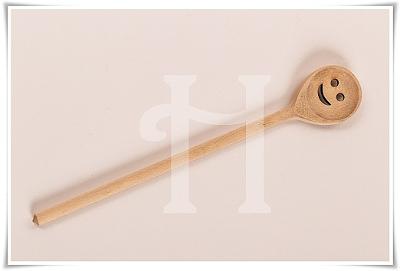 Kroužek vaření – vede vych. Kolarzovánaučte se vařit a překvapte doma rodinu nebo svého milého nějakou dobrotou…pondělky nebo čtvrtky 15.00 – 16.45 hod.vaření složitějších jídel (zdravá výživa, ale i plněné knedlíky, koláče, langoše atd.)vedení deníku vaření (recepty ukuchtěných jídel)co si uvařím, upeču… to si také sním nebo odnesu domůpoplatek za suroviny 30 KčZávazná přihláška – vařeníJméno a příjmení:							Třída:Zakroužkuj den: 		pondělí			čtvrtekSoučástí kroužku je i pozdější postupné, samostatné nakupování potravin dětmi ve skupině bez doprovodu vychovatelky (Hruška):		souhlasím		nesouhlasímKontakt a podpis zákonného zástupce:Pozor nové! Školní družina a klub ZŠ Srbská               Kroužek vaření – vede vych. Kolarzovánaučte se vařit a překvapte doma rodinu nebo svého milého nějakou dobrotou…pondělky nebo čtvrtky 15.00 – 16.45 hod.vaření složitějších jídel (zdravá výživa, ale i plněné knedlíky, koláče, langoše atd.)vedení deníku vaření (recepty ukuchtěných jídel)co si uvařím, upeču… to si také sním nebo odnesu domůpoplatek za suroviny 30 Kčpřihlášky ve ŠD nebo na stránkách školy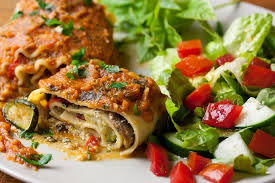 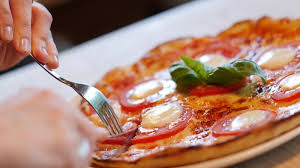 